Literary Reduction #1		 Name: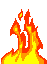 Story Title: Fahrenheit 451	                 Author: Ray BradburyPart One: pages 3-68Major Characters and DescriptionsGuy Montag:							Clarisse McClellan:							Mildred Montag:							Captain Beatty:							The Hound:							Setting DetailsTime period/time of year (season):							Montag’s house:							The fire station:							The streets:							Clarisse’s house:							The Hound:							Comprehension Questions – answer in the space providedInstead of water, what does the fire hose spray?  Please explain why.What metaphor does Bradbury use to describe the burning books? (p. 3)  Describe the comparison.What makes Clarisse’s family different from the others in the neighborhood?Describe the atmosphere inside Montag’s house.What is the usual meaning of antisocial? How is the meaning reversed in Fahrenheit 451? (p. 29)What is Montag looking for in books?Talk To The Text – each comment needs a page numberPlease respond with your TttT comments here (minimum 5 per reading section).  Label each section with page numbers (ex: p, 3-14)IN ADDITION, record a quote/passage that you think is important, memorable, or powerful (minimum 1 per section).Predicting		I predict that…			In the next part, I think…	I think this is going to happen…Picturing			I can picture…			I can see…	I imagine…QuestioningA question I have is…I wonder about…Could this mean…Why is…Making ConnectionsThis is like…This reminds me of…I had an experience…Identifying a problemI’m confused about…I’m not sure of…I do not understand…SummarizingIt is saying… The big idea here is…I think the point is…ReactionI did not expect…I was mad/happy/excited about…I wish…Using fix-upsI’ll reread this…I’ll look up… (words you cannot define)I will ask…Talk To The Text – each comment needs a page numberPlease respond with your TttT comments here (minimum 5 per reading section).  Label each section with page numbers (ex: p, 3-14)IN ADDITION, record a quote/passage that you think is important, memorable, or powerful (minimum 1 per section).Predicting		I predict that…			In the next part, I think…	I think this is going to happen…Picturing			I can picture…			I can see…	I imagine…QuestioningA question I have is…I wonder about…Could this mean…Why is…Making ConnectionsThis is like…This reminds me of…I had an experience…Identifying a problemI’m confused about…I’m not sure of…I do not understand…SummarizingIt is saying… The big idea here is…I think the point is…ReactionI did not expect…I was mad/happy/excited about…I wish…Using fix-upsI’ll reread this…I’ll look up… (words you cannot define)I will ask…Talk To The Text – each comment needs a page numberPlease respond with your TttT comments here (minimum 5 per reading section).  Label each section with page numbers (ex: p, 3-14)IN ADDITION, record a quote/passage that you think is important, memorable, or powerful (minimum 1 per section).Predicting		I predict that…			In the next part, I think…	I think this is going to happen…Picturing			I can picture…			I can see…	I imagine…QuestioningA question I have is…I wonder about…Could this mean…Why is…Making ConnectionsThis is like…This reminds me of…I had an experience…Identifying a problemI’m confused about…I’m not sure of…I do not understand…SummarizingIt is saying… The big idea here is…I think the point is…ReactionI did not expect…I was mad/happy/excited about…I wish…Using fix-upsI’ll reread this…I’ll look up… (words you cannot define)I will ask…